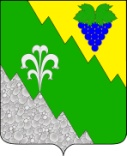 администрация Нижнебаканского сельского поселения  крымского района                             ПОСТАНОВЛЕНИЕот  28.08.2023                                                                                                    № 92станица НижнебаканскаяО внесении изменений  в постановление администрации Нижнебаканского сельского поселения Крымского района от 31.03.2021 года № 46 «Об утверждении схемы водоснабжения и водоотведения на территории Нижнебаканского сельского поселения Крымского района Краснодарского края на период с 2021 по 2030 годы»В целях эффективного и безопасного функционирования системы водоснабжения и водоотведения на территории Нижнебаканского сельского поселения Крымского района, руководствуясь Федеральным законом от 7 декабря 2011 года № 416 -ФЗ «О водоснабжении и водоотведении», Федеральным законом № 131-ФЗ «Об общих принципах организации местного самоуправления в РФ», в соответствии с Уставом Нижнебаканского сельского поселения Крымского района, постановляю:1. Внести в постановление администрации Нижнебаканского сельского поселения Крымского района от 31.03.2021 года № 46 «Об утверждении схемы водоснабжения и водоотведения на территории Нижнебаканского сельского поселения Крымского района Краснодарского края на период с 2021 по 2030 годы» следующие изменения:1.1. В приложении к постановлению п.п. 1.4.1.  Перечень основных мероприятий по реализации схем водоснабжения с разбивкой по годам п. 1.4. Предложения по строительству, реконструкции и модернизации объектов систем водоснабжения читать в новой редакции (приложение).1.2. В приложении к постановлению п. 1.9 План по подключению заявителей к централизованным системам водоснабжения на 2024-2028 годы читать в новой редакции (приложение).2. Разместить настоящее постановление на официальном сайте администрации Нижнебаканского сельского поселения Крымского района в сети Интернет.3. Постановление № 79 от 11.08.2023 «О внесении изменений  в постановление администрации Нижнебаканского сельского поселения Крымского района от 31.03.2021 года № 46 «Об утверждении схемы водоснабжения и водоотведения на территории Нижнебаканского сельского поселения Крымского района Краснодарского края на период с 2021 по 2030 годы»  считать утратившим силу. 4.  Контроль за выполнением настоящего постановления оставляю за собой.5. Постановление вступает в силу после подписания.
         Глава Нижнебаканского сельского поселения Крымского района                                                                          И.И. Гернеший    